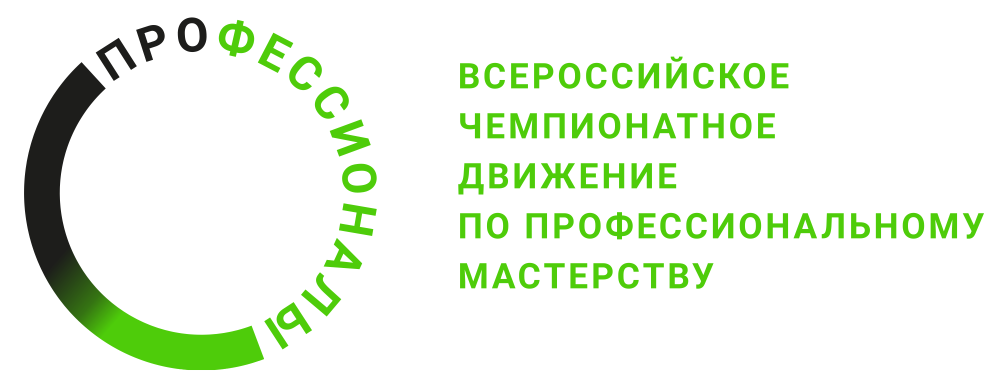 ПРОГРАММА ПРОВЕДЕНИЯРегионального этапа чемпионата (наименование региона)по компетенции «Облицовка плиткой-юниоры»
Общая информацияОбщая информацияПериод проведенияМесто проведения и адрес площадкиФИО Главного экспертаКонтакты Главного экспертаД-2  / «___» ___________ 2023 г.Д-2  / «___» ___________ 2023 г.09:00-10:00Заезд экспертов. Регистрация экспертов. Подписание протокола10:00-10:30Инструктаж по ОТ, подписание протокола10:30-11:00Ознакомление с документаций Чемпионата, подписание протокола11:00-11:45Обсуждение Конкурсного здания, внесение 30 % изменений в КЗ, подписание протокола11:45-12:00Внесение КО в ЦСО, блокировка КО, подписание протокола12:00-13:00Обед13.00-14:00Обучение экспертов14.00-14.30Распределение ролей между экспертами, формирование оценочных групп, подписание протокола14.30-15.00Печать ведомостей оценок.15:00-15:30Подведение итогов дняД-1  / «___» ___________ 2024 г.Д-1  / «___» ___________ 2024 г.09:00-09:30Сбор участников, экспертов.Регистрация участников, подписание протокола09:45-10:15Инструктаж по ОТ, подписание протокола10:15-10.30Жеребьевка рабочих мест, подписание протокола10:30-12:00Ознакомление участников с конкурсной документацией, выдача чертежейПодготовка рабочих мест согласно жеребьевки, подписание протоколов12:00-13:00Обед13:00-13:3016:30-16:4516:45-17:15Д1  / «___» ___________ 2024 г.Д1  / «___» ___________ 2024 г.08:00-08:30Сбор участников, экспертов. Брифинг08:30-08:45Инструктаж по ОТ, подписание протокола08:45-09:00Проверка личного инструмента, подготовка рабочего места09:00-11:00Выполнение модулей А,Б,Г  - 2 часа11:00-11:10Технический перерыв11:10-13.10Выполнение модуля Б,Г – 2 часа13:10-13:30Уборка рабочих мест.13:30-14:30Обед14:30Участники покидают площадку14:30-15:00Подведение итогов дняД2  / «___» ___________ 2024 г.Д2  / «___» ___________ 2024 г.08:00-08:30Сбор участников, экспертов. Брифинг08:30-08:45Инструктаж по ОТ, подписание протокола08:45-09:00Проверка личного инструмента, подготовка рабочего места09:00-11:00Выполнение модулей Б,Г - 2 часа11:00-11:10Технический перерыв11:10-13.10Выполнение модуля Б,Г- 2 часа13:10-13:30Уборка рабочих мест.13:30-14:30Обед14:30Участники покидают площадку14:30-15:00Подведение итогов дняД3  / «___» ___________ 2024 г.Д3  / «___» ___________ 2024 г.08:00-08:30Сбор участников, экспертов. Брифинг08:30-08:45Инструктаж по ОТ, подписание протокола08:45-09:00Проверка личного инструмента, подготовка рабочего места09:00-11:00Выполнение модуля Б,В,Г- 2 часа11:00-11:10Технический перерыв11:10-12.10Выполнение модуля Б,В,Г- 1 час12:10-12:30Оценка критерия Правильная фиксация плитки, выбор фрагментов для выполнения задания Модуля Е12:30-13:00Выполнение модуля Д – 30 минут13:00-13:30Выполнение модуля Е – 30 минут13:30-14:30Обед14:30Участники покидают площадку14:30-17:30Оценка работ, внесение и блокировка оценок в ЦСО, подписание протокола проведения чемпионата